F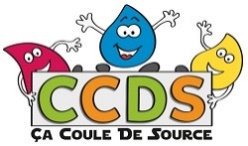 En signant ce formulaire de mandat, vous autorisez l’association (A) Ça coule de source à envoyer des instructions à votre banque pour débiter votre compte, et (B) votre banque à débiter votre compte conformément aux instructions de l’association Ça coule de source.Vous bénéficiez du droit d’être remboursé par votre banque selon les conditions décrites dans la convention que vous avez avec elle. Une demande de remboursement doit être présentée dans les 8 semaines suivant la date de débit de votre compte pour un prélèvement autorisé.Signé à :										Signature :	Le : JOINDRE UN RELEVÉ D’IDENTITÉ BANCAIRE (au format IBAN BIC)Rappel :En, signant ce mandat j’autorise ma banque à effectuer sur mon compte bancaire, si sa situation le permet, les prélèvements ordonnés par l’association Ça coule de source. En cas de litige sur un prélèvement, je pourrai en faire suspendre l’exécution par simple demande à ma banque. Je réglerai le différend directement avec l’association Ça coule de source.DÉSIGNATION DU TITULAIRE DU COMPTE À DÉBITERNom, prénom :Adresse :Code postal :Ville :DÉSIGNATION DU CRÉANCIERNom : ASSOCIATION ÇA COULE DE SOURCEAdresse : 3 RUE Des ÉCOLESCode postal : 53 410 Ville : PORT-BRILLETDÉSIGNATION DU TIERS DÉBITEUR POUR LE COMPTE DUQUEL LE PAIEMENT EST EFFECTUÉ (SI DIFFÉRENT DU DÉBITEUR LUI-MÊME) :Nom du tiers débiteur :